Часть 1.При выполнении заданий этой части работы из четырех предложенных вариантов выберите и выделите одну цифру, которая соответствует номеру выбранного вами ответа.1. Эпоха в развитии европейского общества и духовное течение, основанное на вере в силу человеческого разума, всесилье науки и решающей роли образования в решении всех проблем жизни общества – это1.Реформация2.Просвещение3.Абсолютизм4.Революция2. Один из общественных деятелей эпохи Просвещения, автор трактата «Политическая экономия»1.Джон Локк2.Шарль де Монтескье3.Жан Жак Руссо4.Адам Смит3. Назовите имя изобретателя парового двигателя1.Джеймс Хагривз2.Ричард Аркрайт3.Джеймс Уатт4.Эдмунд Картрайт4. Отметьте высшее правительственное учреждение в годы правления Петра I.1) Боярская дума
2) Совет приближённых
3) Непременный совет
4) Правительствующий Сенат5.Новые органы управления, созданные при Петре I и заменившие систему приказов, назывались1) министерства
2) ведомства
3) коллегии
4) привилегии6. Назовите даты правления Екатерины II1.1730-1740 гг.2.1741-1761 гг.3.1762-1796 гг.4.1798-1801 гг.7. Что из перечисленного характеризует внутреннюю политику Екатерины II?1. созыв Уложенной комиссии2.принятие Табели о рангах3. созыв первого в истории Земского собора4. принятие Указа о единонаследии8. Какие из названных военных событий имели место в ходе русско-турецкой войны 1787-1791 гг.?1.осада Нарвы, битва при Лесной2.взятие Царицына, осада Симбирска3.осада Оренбурга, взятие Казани4.осада Очакова, сражение на р. Рымнике9.Налог, взимаемый со всех мужчин податных сословий в XVIII в. назывался1.подворным2.подушным3.посадским4.пошлинным10. Что из названного относится к итогам внешней политики России в период правления Екатерины II?1. заключение мирного договора с Османской империей без ведения военных действий2. расширение торгово-экономических связей с Японией и Китаем3. присоединение Крыма4. вхождение в состав Российской империи Прибалтики11. Чесменская битва с флота противника произошла в ходе1.Русско-турецкой войны 1768-1774 гг2.Русско-турецкой войны 1787-1791 гг3.Русско-шведской войны 1787-1791 гг4.Образования антифранцузской коалиции12. Кто из названных лиц был государственным деятелем XVIII века, приближенным Екатерины II?1.Г. А. Потемкин1.А.Д.Меньшиков2.Э.И.Бирон4.Ф.М.Апраксин13. Крым был присоединен к России в:1.1778г2.1783г3.1785г4.1790гЧасть 2.Ответом к заданию этой части является слово (словосочетание), цифра (последовательность цифр) или развернутый ответ. Впишите ответы в текст работы.14. Вставьте пропущенную дату и название документа4 июля США ежегодно празднуется государственный праздник. В этот день 4 июля _________ года Конгресс США провозгласил о создании независимого государства – Соединенных штатов Америки и подписал документ - _______________________________________________________.15. Какие два события из перечисленных ниже произошли в правление Екатерины II? Выпишите номера правильных ответовА. принятие Жалованной грамоты городамБ. учреждение Сената и коллегийВ. основание посессионных мануфактурГ. созыв и роспуск Уложенной комиссииД. отмена местничества и уничтожение родословных книгЕ. участие России в семилетней войнеОтвет ________________16. Ниже перечисленные термины относятся к категориям зависимых крестьян. Найдите и подчеркните термин, «выпадающий» из общего рядаЧастновладельческие, государственные, посессионные.17. Прочтите сочинение историка и укажите имя исторического деятеля, о котором идет речь:<…> родился в небогатой дворянской семье, отличался слабым здоровьем, но с детства мечтал стать военным. Чтобы добиться своей заветной цели, десятилетний мальчик составил целую систему самовоспитания. Он обливался холодной водой, не надевал теплого платья, скакал верхом под проливным дождем… Он добился исполнения своей детской мечты, стал генералиссимусом России и одним из величайших и непревзойденных полководцев мировой истории. <…> не проиграл ни одного сражения.Его книга «Наука побеждать» до сих пор считается одной из важнейших в военной науке. Всем известны его меткие выражения: «Будь христианин. Бог Сам даст и знает, что когда...», «Сам погибай – а товарища – выручай», «Пуля- дура, штык – молодец».____________________________18. Рассмотрите карту Какое историческое событие изображено на карте?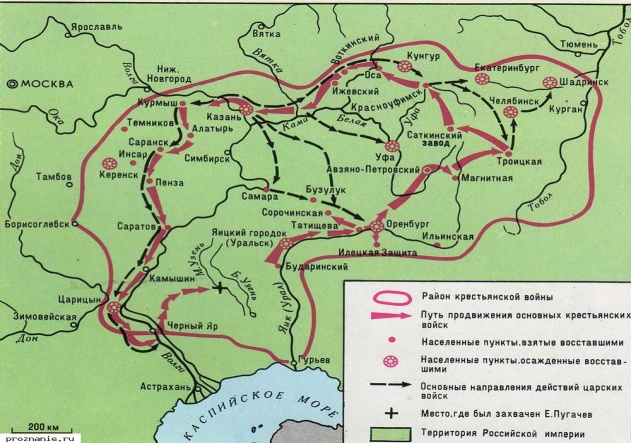 Назовите это событие и его хронологические рамки (дату)________________________________________________________________________________________________________________________19. Рассмотрите портреты исторических деятелей XVIII века и подпишите их имена1.2.  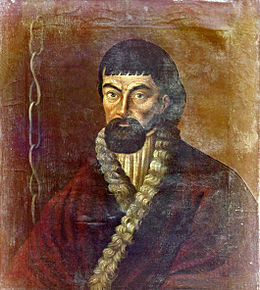 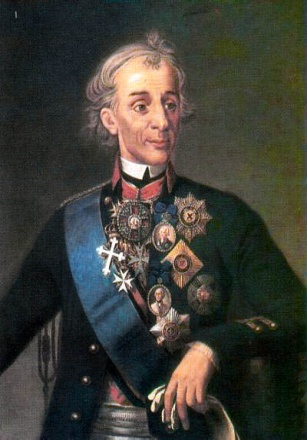 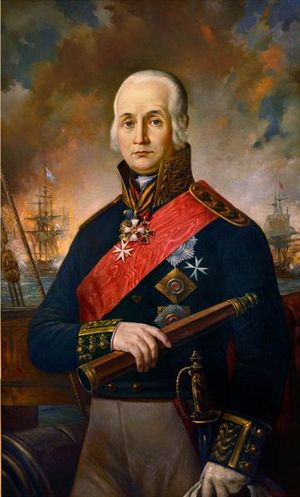 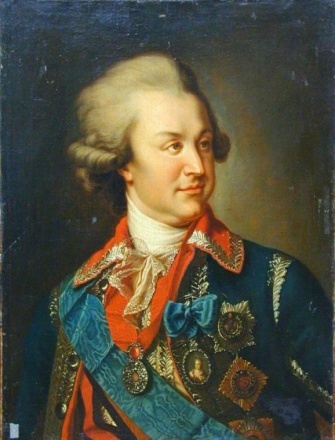 1.________________2. _______________ 3.___________________ 4.__________________________________ ________________ ___________________ _________________20. Отметьте, кто из изображенных лиц был непосредственным участником события, отображенного на карте.